Year 2 Writing  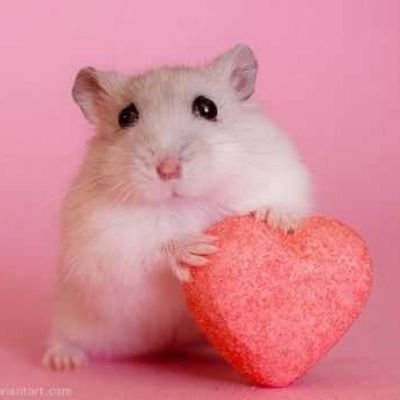 Lesson 4Thursday 2nd April 2020
LO: To write descriptive sentencesHello and Happy Thursday Athena and Odysseus! Today you are thinking about writing descriptive sentences.Take a look at the grammar poster below to refresh your memory on the different types of words!Before you start your work, practise saying sentences using the different word types in the past tense.Eg: The boy smiled at a beautiful butterfly that gently landed on a bright green leaf.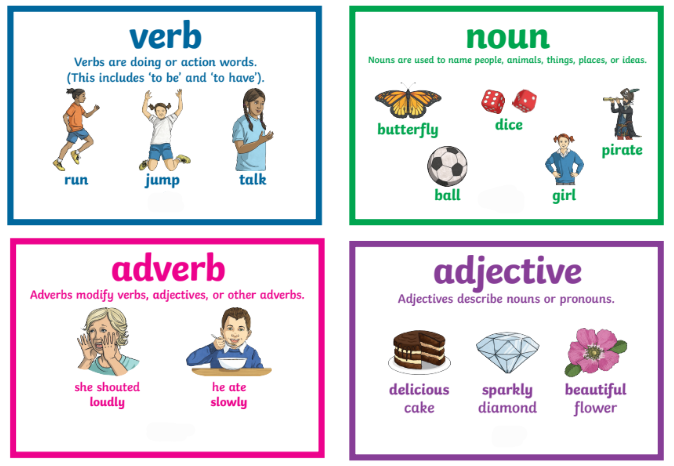 Year 2 Writing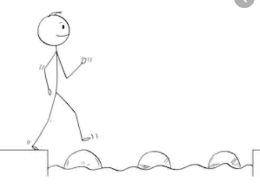 Lesson 4 Steppingstone activityThursday 2nd April 2020
LO: To write descriptive sentences
Success Criteria:EG: The monster had big sharp teeth.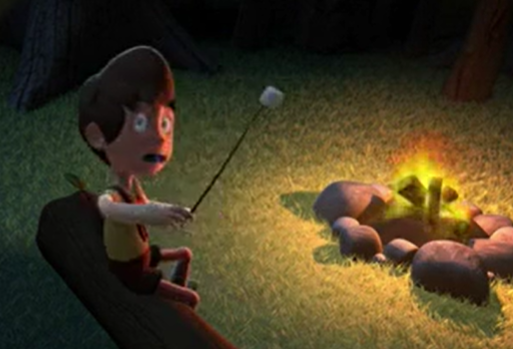 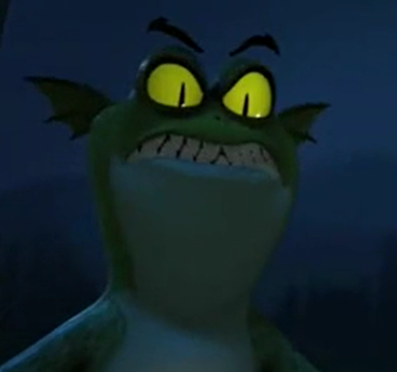 Challenge: Underline your capital letters and full stops the draw a picture to match each of your sentences.Year 2 Writing  Lesson 4Thursday 2nd April 2020
LO: To write descriptive sentencesSuccess Criteria:EG: Picture 4- The bright green monster sadly stared into the night sky and wished he had more marshmallows to eat.Challenge: Can you include different adverbs and conjunctions in your writing?Word bank:Look at the picture.Choose a noun or create your own.Choose one or more adjectives or create your own.Write your sentence.Read your sentence back to check it makes sense.NounsAdjectivesmonster 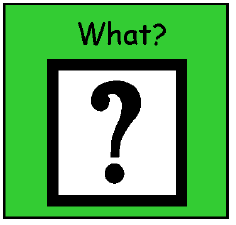 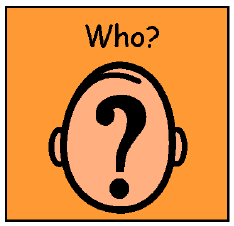 boyteethbig green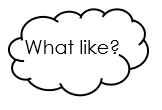 yellowsharpscaredshockedLook at each picture on the page below.Write a description for each picture using adjectives (describing words) and verbs (doing words). You can use the word bank words or even better, choose your own!Read your sentence back to check it makes sense.AdjectivesNounsVerbsAdverbshugegreenslimyyoungyellowsharpscaredshockedmonster, gremlin, tongue, boy, campfire, marshmallow, pillowstood, played, sat, gasped, smiled, giggled, ate, ran, stared, longed, wished, jumped slowly, sneakily, playfully, bouncily, scarily, quickly, Picture 1Picture 2Picture 3Picture 4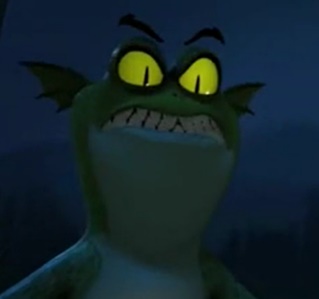 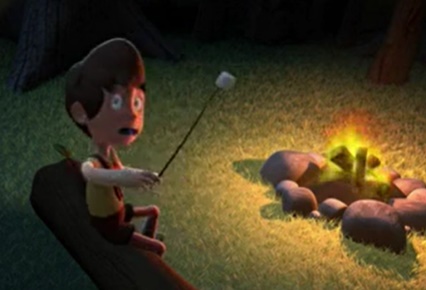 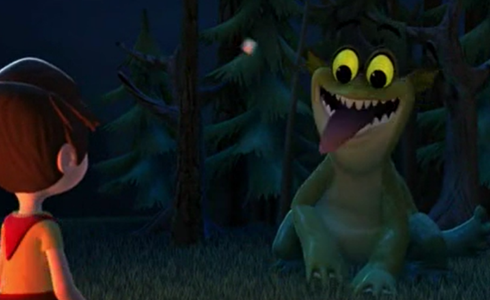 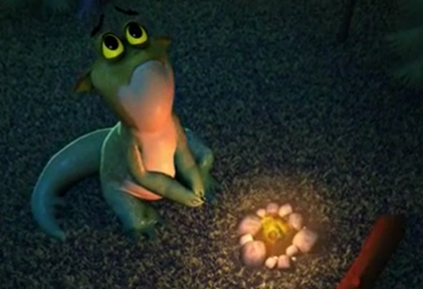 